БЛАГОВЕЩЕНСКАЯ ГОРОДСКАЯ ДУМА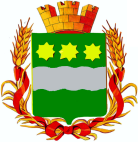 Амурской области(шестой созыв)РЕШЕНИЕ 22.02.2018                                                                                                    № 42/16                                             г. Благовещенск┌                                                  ┐В соответствии со статьями 20 и 26 Устава муниципального образования города Благовещенска, статьями 16 и 22 Регламента Благовещенской городской Думы, планом работы Благовещенской городской Думы на 2018 год, утвержденным решением Благовещенской городской Думы от 21.12.2017 № 40/112, Благовещенская городская Думарешила:1. Вынести на рассмотрение заседания Благовещенской городской Думы 29 марта  2018 года вопросы согласно прилагаемому проекту повестки.2. Мэру города Благовещенска, комитетам Благовещенской городской Думы внести на рассмотрение Благовещенской городской Думы проекты решений с предусмотренными к ним материалами в срок до 15 марта 2018 года.	3. Настоящее решение вступает в силу со дня его подписания.Председатель Благовещенской городской Думы                                                                                     С.В. Попов        ПРОЕКТ ПОВЕСТКИочередного заседания Благовещенской городской Думы на 29 марта 2018 года№ п/пНаименование вопросаОтветственные 1.О внесении изменений в Устав муниципального образования города БлаговещенскаГрошев Юрий Александрович – председатель комитета Благовещенской городской Думы по местному самоуправлению2.Об установлении отдельным категориям граждан дополнительных мер социальной поддержки по оплате за проезд в автобусах, следующих к местам расположения садовых участковЧупрова Оксана Евгеньевна – председатель комитета Благовещенской городской Думы по социальным вопросам, вопросам молодежи и детства3.Об информации администрации города Благовещенска о размещении рекламных конструкций, выдаче разрешений на установку и эксплуатацию рекламных конструкций, аннулировании таких разрешений, выдаче предписаний о демонтаже самовольно установленных рекламных конструкций, контроле за размещением и использованием рекламных конструкций на территории муниципального образования города БлаговещенскаВишневский Александр Николаевич – председатель комитета Благовещенской городской Думы по вопросам экономики, собственности и жилищно - коммунального хозяйства4.Об информации администрации города Благовещенска о ходе реализации мероприятий муниципальной программы «Экономическое развитие города Благовещенска на 2015-2020 годы»Вишневский А.Н.5.Об информации о выполнении решений Благовещенской городской Думы за 2017 годПопов Степан Вячеславович – председатель Благовещенской городской Думы